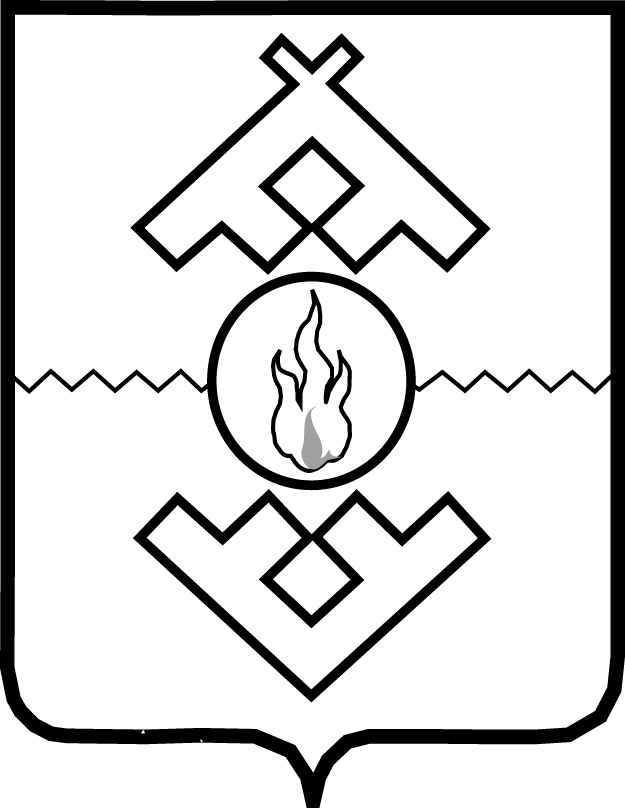 Администрация Ненецкого автономного округаПОСТАНОВЛЕНИЕот ___________________2019 г. № ____г. Нарьян-МарО порядке предоставления государственной поддержки сельскохозяйственного производства в рамках создания системы поддержки фермеров и развития сельской кооперацииВ соответствии со статьей 78 Бюджетного кодекса Российской Федерации, постановлением Правительства Российской Федерации                               от 06 сентября 2016 года № 887 «Об общих требованиях к нормативным правовым актам, муниципальным правовым актам, регулирующим предоставление субсидий юридическим лицам (за исключением субсидий государственным (муниципальным) учреждениям), индивидуальным предпринимателям, а также физическим лицам – производителям товаров, работ, услуг)»,  постановлением Правительства Российской Федерации от 20 апреля 2019 года № 476 «Об утверждении правил предоставления и распределения иных межбюджетных трансфертов из федерального бюджета бюджетам субъектов Российской Федерации на создание системы поддержки фермеров и развитие сельской кооперации», в целях реализации Государственной программы развития сельского хозяйств и регулирования рынков сельскохозяйственной продукции, сырья и продовольствия,  утвержденной постановлением Правительства Российской Федерации от 14 июля 2012 года № 717, государственной программы Ненецкого автономного округа «Развитие сельского хозяйства и регулирование рынков сельскохозяйственной продукции, сырья и продовольствия в Ненецком автономном округе», утвержденной постановлением Администрации Ненецкого автономного округа от 22.10.2014 № 405-п, Администрация Ненецкого автономного округа ПОСТАНОВЛЯЕТ:1. Утвердить порядок предоставления субсидий на обеспечение части затрат крестьянским (фермерским) хозяйствам, связанным с реализацией проектов «Агростартап» согласно Приложению 1.2. Утвердить порядок предоставления субсидий на возмещение части затрат сельскохозяйственным потребительским кооперативам в рамках создания системы поддержки фермеров и развития сельскохозяйственной кооперации согласно Приложению 2.3. Настоящее постановление вступает в силу со дня его официального опубликования.Губернатор Ненецкого автономного округа                                                  А.В. ЦыбульскийПриложениек постановлению АдминистрацииНенецкого автономного округаот __.____.2019 № ____-п 
«О порядке предоставления государственной поддержки сельскохозяйственного производства в рамках создания системы поддержки фермеров и развития сельской кооперации»Порядок 
предоставления субсидий на обеспечение части затрат крестьянским (фермерским) хозяйствам, связанным 
с реализацией проектов «Агростартап» кооперацииРаздел IОбщие положения1. Настоящий порядок устанавливает цели и порядок предоставления субсидий на обеспечение части затрат крестьянским (фермерским) хозяйствам (далее – К(Ф)Х), связанных с реализацией проектов «Агростартап» (далее – субсидии), в рамках реализации регионального проекта «Создание системы поддержки фермеров и развитие сельской кооперации», источником финансового обеспечения которых являются средства окружного бюджета и иные межбюджетные трансферты из федерального бюджета (далее – порядок).2. В настоящем порядке используются следующие понятия:1) сельская территория Ненецкого автономного округа – сельские населенные пункты, входящие в состав Заполярного района Ненецкого автономного округа, перечень которых определен статьей 2 закона Ненецкого автономного округа от 24.02.2005 № 557-ОЗ «Об административно-территориальном устройстве Ненецкого автономного округа»;    2) заявка – пакет документов, предоставляемых заявителем, в конкурсную комиссию в порядке и сроки, установленные настоящим порядком;3) заявитель – К(Ф)Х, зарегистрированное в текущем финансовом году в соответствии с законодательством Российской Федерации, или гражданин Российской Федерации, не зарегистрированный в качестве К(Ф)Х на момент подачи заявки (далее – гражданин), представившие заявку в Департамент природных ресурсов, экологии и агропромышленного комплекса Ненецкого автономного округа (далее – Департамент) в соответствии с настоящим порядком и планирующие осуществлять сельскохозяйственную производственную деятельность на сельской территории Ненецкого автономного округа;5) план расходов – документ, включающий указание наименований статей расходов (приобретаемого имущества, выполняемых работ, оказываемых услуг), составленный заявителями по форме, утверждаемой Департаментом, и предоставляемый ими вместе с заявкой;3. Целью предоставления субсидии является оказание государственной поддержки сельскохозяйственного производства К(Ф)Х, реализующих проекты «Агростартап», в целях развития сельскохозяйственной производственной деятельности в малых формах хозяйствования, обеспечения вовлечения в субъекты малого и среднего предпринимательства в сфере сельского хозяйства, улучшения качества жизни в сельской местности, повышения занятости на селе.4. Субсидии предоставляются Департаментом, до которого в соответствии с бюджетным законодательством Российской Федерации как получателя бюджетных средств доведены в установленном порядке лимиты бюджетных обязательств на предоставление субсидий на соответствующий финансовый год.Субсидии предоставляются в пределах бюджетных ассигнований, предусмотренных Департаменту в соответствующем финансовом году законом Ненецкого автономного округа об окружном бюджете на соответствующий финансовый год и плановый период и (или) сводной бюджетной росписью окружного бюджета, на цели, указанные в пункте 3 настоящего порядка.5. Субсидии предоставляются К(Ф)Х по результатам конкурсного отбора в рамках оказания государственной поддержки сельскохозяйственного производства в виде субсидий, порядок проведения которого утвержден настоящим документом (далее – конкурсный отбор).6. Департамент является организатором конкурсного отбора и размещает объявление о конкурсном отборе на официальном сайте Департамента в информационно-телекоммуникационной сети «Интернет».7. Объявление о конкурсном отборе должно включать следующую информацию:1) наименование конкурсного отбора; 2) дату начала и окончания приема заявок;3) условия участия в конкурсном отборе;4) место подачи заявок.8. Подать заявку на участие в конкурсном отборе могут заявители, определенные в соответствии с подпунктом 4 пункта 2 настоящего порядка.9. Заявители планируют участие в конкурсном отборе в целях получения субсидии согласно одному из вариантов:1) на создание и развитие К(Ф)Х в целях реализации проекта «Агростартап»;2) на создание и развитие К(Ф)Х в целях реализации проекта «Агростартап» и формирование неделимого фонда сельскохозяйственного потребительского кооператива (далее – кооператив), членом которого является заявитель, за счет части средств субсидии (от 25 до 50 процентов).10. Направления расходования субсидии, а именно перечень затрат К(Ф)Х, обеспечение которых возможно за счет средств субсидии, а также перечень имущества, приобретаемого кооперативом, устанавливается Министерством сельского хозяйства Российской Федерации.11. Условия, предъявляемые к заявителю, являющемуся К(Ф)Х, при подаче заявки, для признания его участником конкурсного отбора:1)  К(Ф)Х зарегистрировано в году подачи заявки;2)  К(Ф)Х соответствует критериям микропредприятия, установленным Федеральным законом от 24 июля 2007 года № 209-ФЗ «О развитии малого и среднего предпринимательства в Российской Федерации»;3)  К(Ф)Х планирует осуществлять сельскохозяйственную производственную деятельность на сельской территории Ненецкого автономного округа;    4) К(Ф)Х ранее не являлось получателем субсидии на реализацию проекта «Агростартап»;5) глава К(Ф)Х не осуществлял предпринимательскую деятельность в течение последних трех лет в качестве индивидуального предпринимателя и (или) не являлся учредителем (участником) коммерческой организации, за исключением К(Ф)Х, главой которого он является на момент подачи заявки, либо период предпринимательской деятельности главы К(Ф)Х в совокупности составлял не более 12 месяцев в течение последних трех лет;6) глава К(Ф)Х имеет среднее специальное либо высшее сельскохозяйственное образование или получил дополнительное профессиональное образование по сельскохозяйственной специальности, 
или имеет трудовой стаж в сельском хозяйстве не менее трех лет,                          или осуществляет ведение или совместное ведение личного подсобного хозяйства в течение не менее трех лет;7) глава К(Ф)Х предоставляет проект создания и развития К(Ф)Х, предусматривающий ежегодное увеличение объема произведенной и реализуемой сельскохозяйственной продукции в течение 5 (пяти) лет с года получения субсидии, а также соответствие фактического уровня заработной платы работников К(Ф)Х не ниже минимальной заработной платы в Ненецком автономном округе, и не ниже уровня средней заработной платы отчетного финансового года, сложившегося в К(Ф)Х заявителя,                                      и представляемый в конкурсную комиссию заявителем, реализация и достижение показателей эффективности которого обеспечивается К(Ф)Х, получившим субсидию на реализацию указанного проекта                                            (далее – проект «Агростартап»);8) глава К(Ф)Х представляет план расходов;9) К(Ф)Х обязуется:- оплатить за счет собственных денежных средств не менее 10 % стоимости по каждому наименованию статей расходов (приобретаемого имущества, выполняемых работ, оказываемых услуг), указанных в плане расходов;- использовать субсидию по целевому назначению в течение 18 месяцев с даты поступления средств на счет К(Ф)Х и использовать имущество, приобретаемое за счет субсидии, исключительно на развитие К(Ф)Х, получившее субсидию;- создать в году получения субсидии не менее двух новых постоянных рабочих мест (исключая главу хозяйства) в случае, если сумма субсидии превышает 2 млн рублей в соответствии с планом расходов, и не менее 1 нового постоянного рабочего места в случае, если сумма субсидии составляет менее 2 млн рублей, а также внести сведения о принятых работниках в Пенсионный фонд Российской Федерации, Фонд социального страхования Российской Федерации; - сохранить созданные новые постоянные рабочие места в течение не менее 5 лет с даты получения субсидии, обеспечив соответствие фактического уровня заработной платы работников К(Ф)Х не ниже минимальной заработной платы в Ненецком автономном округе, и не ниже уровня средней заработной платы отчетного финансового года, сложившегося в К(Ф)Х;- осуществлять деятельность К(Ф)Х в течение не менее 5 лет с даты получения субсидии;- предоставлять отчетность, в том числе о целевом использовании субсидии, о финансово-экономическом состоянии К(Ф)Х, производственную, статистическую, подтверждающую деятельность К(Ф)Х.В случае подачи заявки в соответствии с вариантом, предусмотренным подпунктом 2 пункта 9 настоящего порядка, заявитель, являющийся К(Ф)Х,                 а также кооператив, формирование неделимого фонда которого планируется за счет части средств субсидии К(Ф)Х на реализацию проекта «Агростартап», дополнительно должны соответствовать следующим условиям:10) К(Ф)Х является членом кооператива;11) в плане расходов К(Ф)Х предусматривается размер средств, планируемых к перечислению кооперативу, неделимый фонд которого планируется пополнить за счет средств субсидии К(Ф)Х, с указанием названия кооператива;12) кооператив является субъектом малого и среднего предпринимательства в соответствии с Федеральным законом от 24 июля                 2007 года № 209-ФЗ «О развитии малого и среднего предпринимательства в Российской Федерации» и объединяет не менее 5 личных подсобных хозяйств и (или) 3 иных сельскохозяйственных товаропроизводителей и состоит в ревизионном союзе сельскохозяйственных кооперативов; 13) члены кооператива, кроме личных подсобных хозяйств, являются сельскохозяйственными товаропроизводителями, отвечающими условиям микропредприятия, установленным Федеральным законом от 24 июля 2007 года № 209-ФЗ «О развитии малого и среднего предпринимательства в Российской Федерации»;14) доля доходов кооператива от реализации сельскохозяйственной продукции, произведенной членами данного кооператива, включая продукцию первичной переработки из сельскохозяйственного сырья, произведенного членами кооператива, а также от выполненных работ (услуг) для членов данного кооператива должна составлять не менее 70 процентов в общем доходе от реализации товаров (работ, услуг);15) кооператив обязуется предоставлять отчет об использовании средств, полученных от К(Ф)Х, получившего субсидию на реализацию проекта «Агростартап», в целях формирования неделимого фонда кооператива в соответствии с перечнем, утвержденным Министерством сельского хозяйства Российской Федерации.12. Условия, предъявляемые заявителю, являющемуся гражданином, при подаче заявки для признания его участником конкурсного отбора:1) гражданин не осуществлял предпринимательскую деятельность в течение последних трех лет в качестве индивидуального предпринимателя и (или) не являлся учредителем (участником) коммерческой организации либо период предпринимательской деятельности гражданина в совокупности составлял не более 12 месяцев в течение последних трех лет;2) гражданин ранее не являлся получателем субсидии на реализацию проекта «Агростартап»;3)  гражданин планирует осуществлять сельскохозяйственную производственную деятельность на сельской территории Ненецкого автономного округа;    4) гражданин имеет среднее специальное либо высшее сельскохозяйственное образование или получил дополнительное профессиональное образование по сельскохозяйственной специальности,      или имеет трудовой стаж в сельском хозяйстве не менее трех лет,                          или осуществляет ведение или совместное ведение личного подсобного хозяйства в течение не менее трех лет;5) гражданин предоставляет проект «Агростартап»;6) гражданин предоставляет проект плана расходов К(Ф)Х;7) гражданин обязуется в случае его победы в конкурсном отборе осуществить регистрацию К(Ф)Х в территориальных органах Федеральной налоговой службы в течение 15 календарных дней после официального опубликования результатов конкурсного отбора и после получения субсидии в качестве К(Ф)Х:- оплатить за счет собственных денежных средств не менее 10 % стоимости по каждому наименованию статей расходов (приобретаемого имущества, выполняемых работ, оказываемых услуг), указанных в плане расходов;- использовать субсидию по целевому назначению в течение 18 месяцев с даты поступления средств на счет К(Ф)Х и использовать имущество, приобретаемое за счет субсидии, исключительно на развитие К(Ф)Х, получившего субсидию;- создать в году получения субсидии не менее двух новых постоянных рабочих мест (исключая главу хозяйства) в случае, если сумма субсидии превышает 2 млн рублей в соответствии с планом расходов, и не менее                     1 нового постоянного рабочего места в случае, если сумма субсидии составляет менее 2 млн рублей, а также внести сведения о принятых работниках в Пенсионный фонд Российской Федерации, Фонд социального страхования Российской Федерации; - сохранить созданные новые постоянные рабочие места в течение не менее 5 лет с даты получения субсидии, обеспечив соответствие фактического уровня заработной платы работников К(Ф)Х не ниже минимальной заработной платы в Ненецком автономном округе, и не ниже уровня средней заработной платы отчетного финансового года, сложившегося в К(Ф)Х;- осуществлять деятельность К(Ф)Х в течение не менее 5 лет с даты получения субсидии;- предоставлять отчетность, в том числе о целевом использовании субсидии, о финансово-экономическом состоянии К(Ф)Х, производственную, статистическую, подтверждающую деятельность К(Ф)Х.В случае подачи заявки в соответствии с вариантом, предусмотренном подпунктом 2 пункта 9 настоящего порядка, заявитель, являющийся гражданином, и кооператив, формирование неделимого фонда которого планируется за счет части средств субсидии К(Ф)Х на реализацию проекта «Агростартап», дополнительно должны соответствовать следующим условиям:8) гражданин является членом кооператива;9) в проекте плана расходов К(Ф)Х, представленного гражданином, предусматривается размер средств, планируемых к перечислению кооперативу, неделимый фонд которого планируется пополнить за счет средств субсидии, с указанием названия кооператива;10) кооператив является субъектом малого и среднего предпринимательства в соответствии с Федеральным законом от 24 июля                 2007 года № 209-ФЗ «О развитии малого и среднего предпринимательства в Российской Федерации» и объединяет не менее 5 личных подсобных хозяйств и (или) 3 иных сельскохозяйственных товаропроизводителей и состоит в ревизионном союзе сельскохозяйственных кооперативов; 11) члены кооператива, кроме личных подсобных хозяйств, являются сельскохозяйственными товаропроизводителями, отвечающими условиям микропредприятия, установленным Федеральным законом от 24 июля 2007 года № 209-ФЗ «О развитии малого и среднего предпринимательства в Российской Федерации»;12) доля доходов кооператива от реализации сельскохозяйственной продукции, произведенной членами данного кооператива, включая продукцию первичной переработки из сельскохозяйственного сырья, произведенного членами кооператива, а также от выполненных работ (услуг) для членов данного кооператива должна составлять не менее 70 процентов в общем доходе от реализации товаров (работ, услуг);13) кооператив обязуется предоставлять отчет об использовании средств, полученных от К(Ф)Х, получившего субсидию на реализацию проекта «Агростартап», в целях формирования неделимого фонда кооператива в соответствии с перечнем, утвержденным Министерством сельского хозяйства Российской Федерации.13. План расходов или проект плана расходов заявителя должен содержать статьи расходования средств субсидии в соответствии с перечнем затрат, утвержденным Министерством сельского хозяйства Российской Федерации. 14. В случае подачи заявки в соответствии с вариантом, предусмотренным подпунктом 2 пункта 9 настоящего порядка, план расходов или проект плана расходов заявителя должен предусматривать размер средств, планируемых к перечислению кооперативу с указанием наименования кооператива, неделимый фонд которого планируется пополнить за счет средств субсидии, в целях осуществления кооперативом расходов в соответствии с перечнем, утвержденным Министерством сельского хозяйства Российской Федерации.15. Для участия в конкурсном отборе заявители, представляющие заявку в соответствии с пунктом 11 настоящего порядка, лично подают указанную заявку в Департамент, включающую следующие документы согласно описи, прилагаемой к заявке и составленной по форме, утверждаемой Департаментом:1) заявление по форме, утверждаемой Департаментом;2) согласие на обработку персональных данных главы К(Ф)Х и иных членов К(Ф)Х по форме, утверждаемой Департаментом;3) копию документа, удостоверяющего личность главы К(Ф)Х и иных членов К(Ф)Х;4) копию уведомления о постановке на учет физического лица в налоговом органе;5) копию информационного письма (уведомления) об учете К(Ф)Х в статистическом реестре территориального органа Федеральной службы государственной статистики;6) копии документов о получении главой К(Ф)Х среднего специального либо высшего сельскохозяйственного образования и (или) дополнительного профессионального образования по сельскохозяйственной специальности и (или) выписку из похозяйственной книги (справку), подтверждающую ведение главой К(Ф)Х (вхождение в состав членов) личного подсобного хозяйства в течение не менее 3 лет и (или) копию трудовой книжки главы К(Ф)Х;7) проект «Агростартап», подготовленный в соответствии с методическими рекомендациями, утверждаемыми Департаментом;8) план расходов, составленный в соответствии с пунктами 14, 15 настоящего порядка, составленный по форме, утверждаемой Департаментом;9) письмо финансово-кредитной организации или выписку (справку) с банковского счета главы К(Ф)Х или К(Ф)Х, подтверждающую наличие собственных денежных средств в размере не менее 10 процентов от стоимости по каждому наименованию статей расходов (приобретаемого имущества, выполняемых работ, оказываемых услуг), указанных в плане расходов;10) копии правоустанавливающих и (или) правоподтверждающих документов на земельные участки, используемые в реализации проекта «Агростартап»;11) копии правоустанавливающих и (или) правоподтверждающих документов, подтверждающих наличие производственных фондов, используемых в реализации проекта «Агростартап» (при наличии); 12) презентационные материалы, включающие в себя информацию                     о развитии К(Ф)Х в соответствии с представленным проектом «Агростартап» (представляются в бумажном и электронном вариантах); В случае подачи заявки в соответствии с вариантом, предусмотренном подпунктом 2 пункта 9 настоящего порядка, заявитель, являющийся К(Ф)Х, дополнительно представляет следующие документы:13) выписку из реестра членов кооператива, в котором состоит заявитель, неделимый фонд которого планируется пополнить за счет средств субсидии К(Ф)Х, о составе членов кооператива, являющихся сельскохозяйственными товаропроизводителями, с приложением документов, подтверждающих статус сельскохозяйственного товаропроизводителя (для граждан, ведущих личное подсобное хозяйство – выписка из похозяйственной книги, для юридических лиц и индивидуальных предпринимателей, глав крестьянских (фермерских) хозяйств – информация о составе доходов от реализации товаров (работ, услуг) за предыдущий финансовый год по форме, утверждаемой Департаментом);14) копию документа, подтверждающего вхождение кооператива в ревизионный союз сельскохозяйственных кооперативов;15) копию устава кооператива с отметкой налогового органа о регистрации;16) копию свидетельства о постановке на учет кооператива в налоговом органе.16. Для участия в конкурсном отборе заявители, представляющие заявку в соответствии с пунктом 12 настоящего порядка, лично подают заявку в Департамент, включающую следующие документы согласно описи, прилагаемой к заявке и составленной по форме, утверждаемой Департаментом:1) заявление, составленное по форме, утверждаемой Департаментом;2) согласие на обработку персональных данных заявителя, составленное по форме, утверждаемой Департаментом;3) копию документа, удостоверяющего личность заявителя;4) копии документов о получении заявителем среднего специального либо высшего сельскохозяйственного образования и (или) дополнительного профессионального образования по сельскохозяйственной специальности (при наличии) и (или) выписку из похозяйственной книги (справку), подтверждающую ведение заявителем (вхождение в состав членов) личного подсобного хозяйства в течение не менее 3 лет и (или) копию трудовой книжки заявителя;5) проект «Агростартап», подготовленный в соответствии с методическими рекомендациями, утверждаемыми Департаментом;6) план расходов, составленный в соответствии с пунктами 13,14 настоящего порядка и составленный по форме, утверждаемой Департаментом;7) письмо финансово-кредитной организации или выписку (справку) с банковского счета заявителя, подтверждающую наличие собственных денежных средств в размере не менее 10 процентов от стоимости по каждому наименованию приобретаемого имущества, выполняемых работ, оказываемых услуг, указанных в плане расходов;8) копии правоустанавливающих и (или) правоподтверждающих документов на земельные участки, используемые в реализации проекта «Агростартап»;9) копии правоустанавливающих и (или) правоподтверждающих документов, подтверждающих наличие производственных фондов, использующихся в реализации проекта «Агростартап» (при наличии); 10) презентационные материалы, включающие в себя информацию о развитии К(Ф)Х, которое гражданин планирует создать в случае признания его победителем конкурсного отбора, в соответствии с проектом «Агростартап» (представляются в бумажном и электронном вариантах);В случае подачи заявки в соответствии с вариантом, предусмотренном подпунктом 2 пункта 9 настоящего порядка, заявитель, соответствующий условиям пункта 12 настоящего порядка, дополнительно представляет следующие документы:11) выписку из реестра членов кооператива, в котором состоит заявитель, представивший заявку, неделимый фонд которого планируется пополнить за счет средств субсидии К(Ф)Х, регистрацию которого планирует осуществить заявитель, о составе членов кооператива, являющихся сельскохозяйственными товаропроизводителями, с приложением документов, подтверждающих статус сельскохозяйственного товаропроизводителя (для граждан, ведущих личное подсобное хозяйство – выписка из похозяйственной книги, для юридических лиц и индивидуальных предпринимателей, глав крестьянских (фермерских) хозяйств – информация о составе доходов от реализации товаров (работ, услуг) за предыдущий финансовый год по форме, утверждаемой Департаментом);12) копию документа, подтверждающего вхождение кооператива в ревизионный союз сельскохозяйственных кооперативов;15) копию устава кооператива с отметкой налогового органа о регистрации;16) копию свидетельства о постановке кооператива на учет юридического лица (кооператива) в налоговом органе.17. Ответственность за достоверность сведений, указанных в заявке, несут заявители.18. Департамент осуществляет прием заявок от заявителей в течение 15 рабочих дней с даты официального объявления конкурсного отбора.19. Департамент не вправе требовать от заявителей представления документов, не предусмотренных пунктами 12, 13 настоящего порядка.20. Копии документов, указанных в подпунктах 3-6, 10-11, 14-16 пункта 15, подпунктах 3-4, 8-9, 12-15 пункта 16 настоящего порядка, заверяются заявителями с предъявлением их подлинников для удостоверения их идентичности.21. В случае подачи заявки в соответствии с вариантом, предусмотренном подпунктом 2 пункта 9 настоящего порядка, презентация заявителя должна содержать информацию о развитии кооператива, неделимый фонд которого планируется пополнить за счет средств субсидии К(Ф)Х.22. Департамент при предоставлении заявителем документов, указанных в пункте 15 или пункте 16 настоящего порядка, проверяет их полноту и отказывает в приеме в случае неполной комплектности указанных документов.23. Заявитель вправе отозвать свою заявку по письменному заявлению, форма которого устанавливается Департаментом.24.  Департамент в течение 10 (десяти) рабочих дней со дня предоставления заявителем документов, указанных в пункте 15 или пункте 16 настоящего порядка:1) оценивает представленные документы на предмет соблюдения условий и соответствия целям, предусмотренным пунктами 11, 12 настоящего порядка;2) проводит экспертную оценку заявок с целью определения их достоверности, полноты, экономической эффективности, социальной значимости проектов для экономики Ненецкого автономного округа и соответствия требованиям действующего законодательства;- проверяют правильность оформления документов, указанных в пунктах 15, 16 настоящего порядка, их комплектность и достоверность содержащихся в них сведений;- проверяют соответствие представленных документов информации, указанной в заявлении, предусмотренном подпунктом 1 пунктов 15, 16 настоящего порядка;- проводит оценку плана расходов на предмет соответствия целям, определенным пунктами 13, 14 настоящего порядка;- проводят оценку проектов «Агростартап» на предмет соответствия методическим рекомендациям;- при необходимости совершает выезд в хозяйство заявителя по месту ведения деятельности и (или) размещения производственных фондов, по результатам которого составляет соответствующий акт осмотра производственных фондов по форме, утверждаемой Департаментом;3) проводит оценку проектов в соответствии с критериями, приведенным в нижеследующей таблице;4) составляет протокол, учитывающий оценку проектов заявителей по критериям, указанным в подпункте 4 настоящего пункта;Критерии оценки заявок25. Департамент отклоняет заявку заявителя в случае, если было установлено:1) несоблюдения условий, предусмотренных пунктами 11, 12 настоящего порядка;2) недостоверности сведений в представленных документах, указанных в пунктах 15, 16 настоящего порядка;  3) обнаружения в плане расходов статей, не соответствующих                пунктам 13,14 настоящего порядка;4) несоответствия документов, указанных в подпунктах 1, 2, 8, 13                    пункта 15 и подпунктах 1, 2, 6, 11 пункта 16 настоящего порядка формам, утвержденным приказом Департамента;5) несоответствия проекта «Агростартап» методическим рекомендациям, утверждаемым Департаментом;6) несоответствия представленных документов информации, указанной в заявлении, предусмотренном подпунктом 1 пунктов 15, 16 настоящего порядка.26. Заявители могут быть признаны победителями конкурсного отбора и получателями субсидии только один раз.27. Размер субсидии каждому получателю определяется решением Департамента с учетом собственных средств заявителя и его плана расходов в соответствии с целями, определенными пунктами 13, 14 настоящего порядка.При этом размер субсидии на обеспечение части затрат в рамках реализации одного проекта «Агростартап»:1) не может превышать 3 млн рублей (без учета налога на добавленную стоимость), но не более 90 процентов затрат, для проектов «Агростартап», предусматривающих создание и развитие К(Ф)Х;2) не может превышать 4 млн рублей (без учета налога на добавленную стоимость), но не более 90 процентов затрат, для проектов «Агростартап», предусматривающих создание и развитие К(Ф)Х, а также перечисления от 25 до 50 процентов общего объема средств, полученных главой К(Ф)Х на реализацию проекта «Агростартап», кооперативу для формирования его неделимого фонда, членом которого является К(Ф)Х.Средства субсидии не могут служить источником финансового обеспечения расходов, связанных с уплатой налога на добавленную стоимость.28. Количество проектов, на которые выделяется субсидия, определяется Департаментом, исходя из задач, направленных на достижение показателей государственной программы Ненецкого автономного округа «Развитие сельского хозяйства и регулирование рынков сельскохозяйственной продукции, сырья и продовольствия в Ненецком автономном округе», утвержденной постановлением Администрации Ненецкого автономного округа от 22.10.2014 № 405-п, и соглашения о предоставлении иных межбюджетных трансфертов из федерального бюджета окружному бюджету, заключаемому между Министерством сельского хозяйства Российской Федерации и Администрацией Ненецкого автономного округа.29. Если размер субсидий, заявленных победителями конкурсного отбора, больше суммы, предусмотренной в окружном бюджете, включая поступившие из федерального бюджета средства (далее – средства бюджета), то средства бюджета распределяются пропорционально заявленным суммам победителей конкурсного отбора.30. Если сумма субсидий, заявленная победителями конкурсного отбора, меньше средств бюджета, проводится дополнительный конкурсный отбор в соответствии с настоящим порядком.31. Решение Департамента о результате проведения конкурсного отбора оформляется распоряжением Департамента в течение 7 рабочих дней после истечения срока, указанного в пункте 23 настоящего порядка, в котором указываются:1) фамилии, имена, отчества победителей конкурсного отбора;2) размер субсидии каждому победителю конкурсного отбора;3) причины отклонения заявок заявителей, не признанных победителями конкурсного отбора. 32. Распоряжение Департамента в течение 5 рабочих дней со дня его утверждения размещается на официальном сайте Департамента в сети «Интернет».33. Заявители в течение календарного месяца после размещения распоряжения на официальном сайте Департамента в сети «Интернет» вправе направить в адрес Департамента жалобу в отношении порядка проведения конкурсного отбора, а также принятого решения.34. Решение Департамента может быть обжаловано заявителем в суде в порядке, установленном действующим законодательством Российской Федерации.35. Департамент может принять решение об определении нового победителя конкурсного отбора в следующих случаях:1) отказ победителя конкурсного отбора от реализации проекта до начала использования средств субсидии;2) размер субсидий, заявленный победителями конкурсного отбора, меньше средств бюджета, направленных на обеспечение части затрат, связанных с реализацией проектов «Агростартап;3) добровольный возврат бюджетных средств, предоставленных получателю субсидии в текущем финансовом году.36. Документы заявителей, участвовавших в конкурсном отборе, но не признанных победителями конкурсного отбора, а также документы победителей конкурсного отбора хранятся в Департаменте;37. Документы заявителей, участвовавших в конкурсном отборе, но не признанных победителями конкурсного отбора, могут быть возвращены им по письменному заявлению в адрес Департамента в течение 3 лет со дня завершения конкурсного отбора.        38. Победитель конкурсного отбора, являющийся К(Ф)Х, в течение                    5 (пяти) рабочих дней с даты официального опубликования результатов конкурсного отбора в целях заключения соглашения предоставляет в Департамент:1) при реализации проекта по созданию и развитию К(Ф)Х в соответствии с вариантом, предусмотренном подпунктом 1 пункта 9 настоящего порядка:- план расходов за подписью главы К(Ф)Х;- заполненную типовую форму соглашения о предоставлении субсидии в соответствии с типовой формой, установленной исполнительным органом государственной власти Ненецкого автономного округа в области управления финансов, в двух экземплярах (далее – соглашение), подписанную главой К(Ф)Х и заверенную печатью К(Ф)Х (при ее наличии).2) при реализации проекта по созданию и развитию К(Ф)Х в соответствии с вариантом подпункта 2 пункта 9 настоящего порядка:- план расходов за подписью главы К(Ф)Х, утвержденный протоколом общего собрания членов кооператива;- заполненную типовую форму соглашения, подписанную главой К(Ф)Х и председателем кооператива, заверенную печатью К(Ф)Х (при ее наличии) и печатью кооператива.39. Победитель конкурсного отбора, являющийся гражданином Российской Федерации, в течение 15 (пятнадцати) рабочих дней после официального опубликования результатов конкурсного отбора осуществляет государственную регистрацию К(Ф)Х в территориальных органах Федеральной налоговой службы и в течение 5 (пяти) рабочих дней с даты его регистрации представляет в Департамент:1) при реализации проекта по созданию и развитию К(Ф)Х в соответствии с вариантом, предусмотренном подпунктом 1 пункта 9 настоящего порядка:- копию уведомления о постановке на учет физического лица в налоговом органе;- план расходов за подписью главы К(Ф)Х;- заполненную типовую форму соглашения о предоставлении субсидии в соответствии с типовой формой, установленной исполнительным органом государственной власти Ненецкого автономного округа в области управления финансов, в двух экземплярах, подписанную главой К(Ф)Х и заверенную печатью К(Ф)Х (при ее наличии).2) при реализации проекта по созданию и развитию К(Ф)Х в соответствии с вариантом подпункта 2 пункта 9 настоящего порядка представляет в уполномоченную организацию:- копию уведомления о постановке на учет физического лица в налоговом органе;- план расходов за подписью главы К(Ф)Х, утвержденный общий собранием членов кооператива;- заполненную типовую форму соглашения в двух экземплярах, подписанную главой К(Ф)Х и председателем кооператива, заверенную печатью К(Ф)Х (при ее наличии) и печатью кооператива.40. Для заключения соглашения К(Ф)Х, представляющие документы в соответствии с пунктами 38, 39 настоящего порядка, должны соответствовать на первое число месяца, предшествующего месяцу подачи заявки следующим условиям:1) представить документы в соответствии с пунктами 38, 39 настоящего порядка, отвечающие требованиям, полноты, комплектности в соответствии с пунктом 42 настоящего порядка;2) не иметь неисполненной обязанности по уплате налогов, сборов, страховых взносов, пеней, штрафов, процентов, подлежащих уплате в соответствии с законодательством Российской Федерации о налогах и сборах;3) не должны иметь просроченной задолженности по возврату в окружной бюджет субсидий, бюджетных инвестиций и иной просроченной задолженности перед окружным бюджетом;4) не должны прекратить деятельность в качестве К(Ф)Х;5) не должны получать средства из окружного бюджета на основании иных нормативных правовых актов Ненецкого автономного округа на цели, указанные в плане расходов.41. Департамент в течение 10 (десяти) рабочих дней с даты поступления документов, указанных в пунктах 38, 39 настоящего порядка, рассматривает представленные документы и по результатам их проверки принимает решение о предоставлении или об отказе в предоставлении субсидии.42. Основания для отказа заявителю в предоставлении субсидии:- несоответствие К(Ф)Х, представившего документы и указанных в пунктах 38, 39 настоящего порядка, требованиям, установленным пунктом 40 настоящего порядка;- предоставление документов, содержащих недостоверные или ложные сведения;- несоблюдение сроков предоставления документов.43. В случае принятия решения об отказе в предоставлении субсидии Департамент в течение 2 (двух) рабочих дней с даты принятия такого решения, направляет письменное уведомление К(Ф)Х, представившего документы в соответствии с пунктами 38, 39 настоящего порядка, с указанием причин отказа.44. В случае принятия решения о предоставлении субсидии между получателем субсидии и Департаментом в течение 5 (пяти) рабочих дней                с даты принятия такого решения заключается соглашение, предусматривающее:1) цели, условия, порядок и сроки предоставления субсидии;2) порядок и сроки представления отчетности об использовании субсидии получателями субсидии и отчетом о финансово-экономическом состоянии получателя субсидии, производственную, подтверждающую деятельность получателя субсидии;3) меры ответственности за нарушение условий, целей и порядка предоставления субсидии;4) порядок и сроки возврата субсидии в случае нецелевого использования субсидии и (или) использования субсидии не в полном объеме в установленные сроки, а также в случае нарушения обязательств, предусмотренных настоящим соглашением;5) согласие на осуществление главным распорядителем, органами государственной власти Ненецкого автономного округа, осуществляющими государственный финансовый контроль, проверок соблюдения условий и целей использования субсидии;6) обязательства получателя субсидии:- обязательство об оплате за счет собственных средств не менее                           10 процентов стоимости по каждому наименованию статей расходов (приобретаемого имущества, выполняемых работ, оказываемых услуг), указанных в плане расходов;- обязательство о целевом использовании субсидии в течение 18 месяцев с даты поступления средств на счет получателя субсидии;- обязательство об использовании имущества, закупаемого за счет субсидии, исключительно на создание и (или) развитие своего К(Ф)Х в течение 5 лет с даты получения субсидии; - обязательство о создании в году получения субсидии не менее 2 новых постоянных рабочих мест в случае, если сумма субсидии превышает 2 млн рублей в соответствии с планом расходов, и не менее 1 нового постоянного рабочего места в случае, если сумма субсидии составляет менее 2 млн рублей, а также о внесении сведений о принятых работниках в Пенсионный фонд Российской Федерации, Фонд социального страхования Российской Федерации;- обязательство о сохранении созданных новых рабочих мест в течение                5 лет с даты получения субсидии и об обеспечении соответствия уровня заработной платы работников не ниже минимальной заработной платы, установленной в Ненецком автономном округе, и не ниже уровня средней заработной платы отчетного финансового года, сложившегося в К(Ф)Х;- обязательство об осуществлении деятельности К(Ф)Х в течение не менее 5 лет с даты получения субсидии и о достижении показателей, предусмотренных проектом «Агростартап» в течение указанного периода;- обязательство о предоставлении отчетности, в том числе о целевом использовании субсидии, о финансово-экономическом состоянии К(Ф)Х, производственной, статистической, подтверждающей деятельность К(Ф)Х;7) обязательство кооператива, чей неделимый фонд формируется, в том числе за счет средств получателя субсидии, в рамках реализации проекта «Агростартап», о предоставлении отчета об использовании средств, полученных от получателя субсидии, в целях формирования неделимого фонда кооператива в соответствии с перечнем, установленным Министерством сельского хозяйства Российской Федерации.Соглашение заключается один раз на весь период реализации К(Ф)Х проектов «Агростартап».45. Неотъемлемой частью соглашения между Департаментом и К(Ф)Х или между Департаментом, К(Ф)Х и кооперативом является план расходов К(Ф)Х.46. Один экземпляр заключенного соглашения остается в Департаменте, а второй направляется Департаментом главе К(Ф)Х в течение 2 рабочих дней со дня его подписания.47. К(Ф)Х, заключившее соглашение с Департаментом на получение субсидии, в течение 10 рабочих дней с момента заключения соглашения обязано:1) открыть лицевой счет в территориальном органе Федерального казначейства Ненецкого автономного округа;2) пополнить лицевой счет собственными средствами в размере, предусмотренном планом расходов;3) представить в Департамент справку, выданную территориальным органом Федерального казначейства, о наличии собственных денежных средств на лицевом счете К(Ф)Х, открытом в территориальном органе Федерального казначейства Ненецкого автономного округа, в размере не менее 10 процентов стоимости по каждому наименованию статей расходов (приобретаемого имущества, выполняемых работ, оказываемых услуг), указанных в плане расходов.3.1).  В случае, когда часть средств направляется К(Ф)Х на формирование неделимого фонда кооператива в соответствии с вариантом, указанном в подпункте 2 пункта 9 настоящего порядка, представить в Департамент реквизиты лицевого счета кооператива, открытом в территориальном органе Федерального казначейства Ненецкого автономного округа.48. Уполномоченная организация в течение 2 (двух) рабочих дней со дня получения документов, указанных в подпунктах 3, 3.1 пункта 47 настоящего порядка, передает их в Департамент с аналитической запиской, подготовленной по результатам проверки комплектности, сроков предоставления указанных документов.49. В случае невыполнения условий, предусмотренных пунктом 47 настоящего порядка, Департамент в течение 7 рабочих дней с момента истечения срока, указанного в пункте 47 настоящего порядка, расторгает соглашение с главой К(Ф)Х и (или) кооперативом соответственно.50. Департамент в течение 10 рабочих дней с момента регистрации поступления документа, указанного в подпункте 3 пункта 47 настоящего порядка, свидетельствующих о наличии собственных денежных средств на лицевом счете К(Ф)Х в размере, предусмотренном планом расходов, перечисляет субсидию К(Ф)Х на лицевой счет К(Ф)Х в пределах лимитов бюджетных обязательств. Периодичность перечисления субсидии не предусмотрена.51. Получателями субсидий являются К(Ф)Х, признанные победителями конкурсного отбора, а также граждане Российской Федерации, признанные победителями конкурсного отбора и осуществившие регистрацию К(Ф)Х после признания их победителями конкурсного отбора, одновременно выполняющие следующие условия:- заключившие соглашение с Департаментом, а в случае формирования за счет средств субсидии неделимого фонда кооператива – с Департаментом и кооперативом;- перечислившие собственные денежные средства на лицевой счет, открытый в территориальном органе Федерального казначейства Ненецкого автономного округа, в размере, соответствующем плану расходов,                       и представившие в Департамент справку о наличии указанных средств на указанном лицевом счете в срок, установленный пунктом 47 настоящего порядка.52. Часть средств субсидии в размере от 25 до 50 процентов может быть направлена получателем субсидии на формирование неделимого фонда кооператива, членом которого является получатель субсидии, в целях приобретения указанным кооперативом имущества в соответствии с перечнем, утвержденным Министерством сельского хозяйства Российской Федерации. При этом стать получателями указанных средств могут кооперативы: - заключившие соглашение с Департаментом и получателем субсидии;- открывшие лицевой счет в территориальном органе Федерального казначейства Ненецкого автономного округа в целях перечисления получателем субсидии на указанный счет средств, предусмотренных планом расходов получателя субсидии.53. Датой получения субсидии является дата зачисления бюджетных средств на лицевой счет получателя субсидии, открытый в территориальном органе Федерального казначейства Ненецкого автономного округа.54. Расходование субсидии получателем субсидии и кооперативом, подтверждение ее целевого использования осуществляется в течение 18 месяцев с даты поступления средств на счет получателя субсидии и кооператива соответственно по каждому наименованию приобретаемого имущества, выполняемых работ, оказываемых услуг, указанных в плане расходов, с учетом собственных средств получателя субсидии и в соотношении: не более 90 процентов – за счет средств окружного бюджета, не менее 10 процентов средств – за счет собственных денежных средств получателя субсидии.55. По согласованию с Департаментом может быть произведено уточнение плана расходов получателя субсидии в соответствии с направлениями, указанными в пункте 13 настоящего порядка, в пределах срока, установленного пунктом 54 настоящего порядка. 56. Получатель субсидии, не позднее 15 рабочих дней по истечению сроков, установленного пунктами 54 настоящего порядка, предоставляет в Департамент отчет о расходовании средств субсидии по форме, утверждаемой Департаментом, а также отчет об использовании средств кооперативом, полученных от получателя субсидии в целях формирования неделимого фонда кооператива.57. Ответственность за достоверность сведений, представленных документов, целевое использование субсидии, выполнение обязательств, установленных соглашением, несет получатель субсидии.58. Получатель субсидии предоставляет в Департамент отчеты о финансово-экономическом состоянии получателя субсидии и кооператива, неделимый фонд которого был частично пополнен за счет субсидии, по формам и в сроки, которые устанавливаются Департаментом и Министерством сельского хозяйства Российской Федерации.59. Департамент и органы государственного (муниципального) финансового контроля проводят проверку соблюдения условий, целей и порядка предоставления и расходования субсидии получателем субсидии в установленном действующим законодательством порядке.60. Контроль за целевым использованием бюджетных средств, соблюдения условий и порядка предоставления субсидии, выполнения обязательств получателя субсидии и кооператива, неделимый фонд которого формировался, в том числе за счет средств получателя субсидии, указанных в подпунктах 6,7 пункта 16 настоящего порядка, осуществляет Департамент.61. В случае выявления нарушения целей и порядка предоставления субсидии,  нарушения обязательств, указанных в подпунктах 6,7 пункта 44 настоящего порядка, представления недостоверных данных, документов, неполного использования субсидии в установленный срок, определенных пунктом 54 настоящего порядка,  Департамент направляет получателю субсидии требование (уведомление) о возврате субсидии не позднее 15 рабочих дней с момента выявления таких нарушений, порядок направления которого устанавливается соглашением. Получатель субсидии обязан вернуть полученную сумму субсидии в окружной бюджет в течение 30 (тридцати) рабочих дней с даты получения требования о возврате. В случае если требование (уведомление) о возврате субсидии получателем не исполнено в установленный срок, Департамент обеспечивает возврат субсидии в судебном порядке. 62.  Департамент в течение 5 лет со дня получения субсидии получателем субсидии осуществляет контроль за выполнением условий соглашения получателем субсидии. 63. В случае выявления в ходе контроля за деятельностью получателя субсидии нарушений Департамент выдает письменные предписания по устранению таких нарушений.Приложениек постановлению АдминистрацииНенецкого автономного округаот __.____.2019 № ____-п 
«О порядке предоставления государственной поддержки сельскохозяйственного производства в рамках создания системы поддержки фермеров и развития сельской кооперации»Порядок 
предоставления субсидий на возмещение части затрат сельскохозяйственным потребительским кооперативам в рамках создания системы поддержки фермеров и развития сельскохозяйственной кооперацииРаздел IОбщие положения1. Настоящий порядок устанавливает правила и условия предоставления субсидий на возмещение части затрат сельскохозяйственным потребительским кооперативам в рамках создания системы поддержки фермеров и развития сельскохозяйственной кооперации, понесенным в текущем финансовом году, источником финансового обеспечения которых являются средства окружного бюджета и иные межбюджетные трансферты из федерального бюджета (далее соответственно – субсидия, порядок).2. Субсидии предоставляются в целях возмещения части затрат кооперативов, связанных с:1) приобретением имущества в целях последующей передачи приобретенного имущества в собственность членам кооператива;2) приобретением сельскохозяйственной техники и оборудования для переработки сельскохозяйственной продукции (за исключением продукции свиноводства) и мобильных торговых объектов для оказания услуг членам кооператива, срок эксплуатации по которым не превышает 3 (трех) лет с даты выпуска. 3) закупкой сельскохозяйственной продукции у членов кооператива с целью ее реализации или переработки с последующей реализацией.3. Перечень имущества, сельскохозяйственной техники и оборудования, часть затрат по которому подлежит возмещению в соответствии с подпунктами 1, 2 пункта 2 настоящего порядка, утверждается Министерством сельского хозяйства Российской Федерации.При этом источником возмещения затрат, предусмотренных подпунктами 1, 2 пункта 2 настоящего порядка, не могут быть средства, полученные главами крестьянских (фермерских) хозяйств в рамках реализации проектов «Агростартап», в порядке, утвержденном приложением 2 настоящего постановления, предусматривающих внесение части указанных средств в неделимый фонд кооператива, членом которого является глава К(Ф)Х.4. Субсидии предоставляются Департаментом природных ресурсов, экологии и агропромышленного комплекса Ненецкого автономного округа (далее – Департамент), до которого в соответствии с бюджетным законодательством Российской Федерации как получателя бюджетных средств доведены в установленном порядке лимиты бюджетных обязательств на предоставление субсидий на соответствующий финансовый год.Субсидии предоставляются в пределах бюджетных ассигнований, предусмотренных Департаменту в соответствующем финансовом году законом Ненецкого автономного округа об окружном бюджете на соответствующий финансовый год и плановый период и (или) сводной бюджетной росписью окружного бюджета, на цели, указанные в пункте 3 настоящего Порядка.5. Ставки субсидий по направлениям, указанным в пункте 2 настоящего порядка, устанавливаются в размере:1) не превышающем 50 %, но не более 3 млн рублей на один кооператив, при возмещении части затрат на приобретение кооперативом имущества в целях последующей передачи указанного имущества членам кооператива.               При этом стоимость приобретенного имущества, передаваемого в собственность одного члена кооператива, затраты по которому возмещаются с использованием средств государственной поддержки, не может превышать               30 % общей стоимости указанного имущества;2) не превышающем 50 % затрат, но не более 10 млн рублей на один кооператив, при возмещении части затрат на приобретение сельскохозяйственной техники и оборудования для переработки сельскохозяйственной продукции (за исключением продукции свиноводства) и мобильных торговых объектов для оказания услуг членам кооператива, срок эксплуатации по которым не превышает 3 (трех) лет с даты выпуска;3) при возмещении части затрат, связанных с закупкой сельскохозяйственной продукции у членов кооператива в размере, не превышающем:– 10 процентов затрат в случае, если размер затрат на закуп сельскохозяйственной продукции у членов кооператива по итогам отчетного квартала текущего финансового года, составляет от 100 тыс. рублей                               до 2 500 тыс. рублей;– 12 процентов затрат в случае, если размер затрат на закуп сельскохозяйственной продукции у членов кооператива по итогам отчетного квартала текущего финансового года, составляет от 2 501 тыс. рублей                                   до 5 000 тыс. рублей;– 15 процентов затрат в случае, если размер затрат на закуп сельскохозяйственной продукции у членов кооператива по итогам отчетного квартала текущего финансового года, составляет от 5 001 тыс. рублей. Максимальный размер затрат, принимаемых к возмещению, составляет                   10 000 тыс. рублей.При этом объем продукции, закупленной у одного члена сельскохозяйственного потребительского кооператива, принимаемый к возмещению, в стоимостном выражении, не должен превышать 15 процентов общего объема закупленной у своих членов продукции в стоимостном выражении. Средства субсидии не могут служить источником финансового обеспечения расходов, связанных с уплатой налога на добавленную стоимость.6. Размер субсидий за счет средств окружного и федерального бюджета по направлениям, указанным в пункте 2 настоящего порядка, определяется по формуле в зависимости от вида субсидии:1) для субсидий, определенным подпунктом 1 пункта 2 настоящего порядка, в соответствии с условиями, предусмотренными подпунктом 1 пункта 5 настоящего порядка:Sи = Зи × Cи,Sи – размер субсидии на возмещение части затрат, связанных с приобретением имущества кооперативом в целях последующей передачи приобретенного имущества в собственность членам кооператива, рублей;Зи – объем произведенных кооперативом затрат, связанных с приобретением имущества в целях последующей передачи указанного имущества в собственность членам кооперативам, рублей; Cи – ставка субсидии на возмещение части затрат кооператива, связанных с приобретением имущества для последующей передачи указанного имущества в собственность членам кооператива, процентов;2) для субсидий, определенным подпунктом 2 пункта 2 настоящего порядка, в соответствии с условиями, предусмотренными подпунктом 2                         пункта 5 настоящего порядка:Sт = Зт × Cт,Sт – размер субсидии на возмещение части затрат, связанных с приобретением сельскохозяйственной техники и оборудования для переработки сельскохозяйственной продукции (за исключением продукции свиноводства) и мобильных торговых объектов для оказания услуг членам кооператива, срок эксплуатации по которым не превышает 3 (трех) лет с даты выпуска, рублей;Зт – объем произведенных кооперативом затрат, связанных с приобретением сельскохозяйственной техники и оборудования для переработки сельскохозяйственной продукции (за исключением продукции свиноводства) и мобильных торговых объектов для оказания услуг членам кооператива, срок эксплуатации по которым не превышает 3 (трех) лет с даты выпуска, рублей; Cт – ставка субсидии на возмещение части затрат кооператива, связанных с приобретением сельскохозяйственной техники и оборудования для переработки сельскохозяйственной продукции (за исключением продукции свиноводства) и мобильных торговых объектов для оказания услуг членам кооператива, срок эксплуатации по которым не превышает 3 (трех) лет с даты выпуска, процентов;3) для субсидий, определенным подпунктом 3 пункта 2 настоящего порядка, в соответствии с условиями, предусмотренными подпунктом 3                         пункта 5 настоящего порядка:Sт = Зз × Cз,Sз – размер субсидии на возмещение части затрат, связанных с закупкой сельскохозяйственной продукции у членов кооператива, рублей;Зз – объем произведенных кооперативом затрат, принимаемых к возмещению в соответствии с подпунктом 5 пункта 3 настоящего порядка, связанных с закупом сельскохозяйственной продукции у членов кооператива, рублей; Cз – ставка субсидии на возмещение части затрат кооператива, связанных с закупом сельскохозяйственной продукции у членов кооператива, процентов.7. Претендовать на получение субсидий могут кооперативы, соответствующие подпункту 1 пункта 2 настоящего порядка, одновременно соответствующие следующим условиям (далее – заявители):1) осуществляющие деятельность на территории Ненецкого автономного округа;2) объединяющие не менее 5 личных подсобных хозяйств и (или) 3 иных сельскохозяйственных товаропроизводителей, соответствующих условиям микропредприятия, установленным Федеральным законом от 24 июля                          2007 года № 209-ФЗ «О развитии малого и среднего предпринимательства в Российской Федерации»;3) состоящие в ревизионном союзе сельскохозяйственных кооперативов;4) доля доходов кооператива от реализации сельскохозяйственной продукции, произведенной членами данного кооператива, включая продукцию первичной переработки из сельскохозяйственного сырья, произведенного членами кооператива, а также от выполненных работ (услуг) для членов данного кооператива должна составлять не менее 70 процентов в общем доходе от реализации товаров (работ, услуг).8. Заявители должны соответствовать на первое число месяца, предшествующему месяцу подачи заявления на получение субсидии следующим условиям:1) не иметь неисполненной обязанности по уплате налогов, сборов, страховых взносов, пеней, штрафов, процентов, подлежащих уплате в соответствии с законодательством Российской Федерации о налогах и сборах;2) не должны иметь просроченной задолженности по возврату в окружной бюджет субсидий, бюджетных инвестиций и иной просроченной задолженности перед окружным бюджетом;3) не должны находиться в процессе реорганизации, ликвидации, банкротства;4) не должны являться иностранными юридическими лицами, а также российскими юридическими лицами, в уставном (складочном) капитале которых доля участия иностранных юридических лиц, местом регистрации которых является государство или территория, включенные в утверждаемый Министерством финансов Российской Федерации перечень государств и территорий, предоставляющих льготный налоговый режим налогообложения и (или) не предусматривающих раскрытия и предоставления информации при проведении финансовых операций (офшорные зоны) в отношении таких юридических лиц, в совокупности превышает 50 процентов;5) не должны получать средства из окружного бюджета на основании иных нормативных правовых актов Ненецкого автономного округа на цели, указанные в плане расходов.9. Документы на возмещение части затрат кооперативов, определенных:1) подпунктами 1, 2 пункта 2 настоящего порядка, представляются заявителями до 01 декабря текущего финансового года; 2) подпунктом 3 пункта 2 настоящего порядка, представляются заявителями на получение субсидии ежеквартально до 15 числа месяца, следующего за месяцем, в котором кооперативом понесены затраты на закуп продукции у своих членов.Возмещение части затрат кооперативов, определенных подпунктом 3 пункта 2 настоящего порядка, за 4 квартал финансового года, в котором кооперативом понесены затраты, осуществляется в 1 квартале года, следующего за указанным финансовым годом.10. Для получения субсидий заявители, определенные пунктом 7 настоящего порядка, соответствующие условиям пункта 8 настоящего порядка, в сроки, определенные пунктом 9 настоящего порядка, представляют в Департамент следующие документы:1) заявление по форме, утверждаемой Департаментом;2) справку-расчет на предоставление субсидии по форме, утвержденной Департаментом;3) выписку из реестра членов кооператива, представивший заявку, на дату не позднее 30 календарных дней, предшествующую месяцу подачи заявки, о составе членов кооператива в соответствии с подпунктом 2 пункта 7 настоящего порядка, с приложением документов, подтверждающих статус сельскохозяйственного товаропроизводителя (для граждан, ведущих личное подсобное хозяйство – выписка из похозяйственной книги, для юридических лиц и индивидуальных предпринимателей, глав крестьянских (фермерских) хозяйств – информация о составе доходов от реализации товаров (работ, услуг) за предыдущий финансовый год по форме, утвержденной Департаментом;4) реквизиты лицевого счета, открытого в территориальном органе Федерального казначейства (при наличии);5) при возмещении части затрат, определенных подпунктом 1 пункта 2 настоящего порядка:– договоров купли-продажи на приобретение имущества;– документов на приобретение имущества (документов, подтверждающие исполнение платежных обязательств, кассовые или товарные чеки, счета-фактуры, накладные, акты приема-передачи);– документ, подтверждающий передачу имущества в собственность члену кооператива;6) при возмещении части затрат, определенных подпунктом 2 пункта 2 настоящего порядка:– договоров купли-продажи на приобретение сельскохозяйственной техники и оборудования;– иных документов на приобретение сельскохозяйственной техники и оборудования (документов, подтверждающие исполнение платежных обязательств, кассовые или товарные чеки, счета-фактуры, накладные, акты приема-передачи);– паспорта самоходных машин и транспортных средств с отметкой о постановке на учет;– техническую документацию на сельскохозяйственную технику и оборудование;– справку о постановке на балансовый учет сельскохозяйственного оборудования и техники, не подлежащей регистрации;7) при возмещении части затрат, определенных подпунктом 3 пункта 2 настоящего порядка:– договоров на приобретение сельскохозяйственной продукции у своих членов;– иных документов на приобретение сельскохозяйственной продукции у своих членов (документов, подтверждающие исполнение платежных обязательств, кассовые или товарные чеки, счета-фактуры, накладные);– копию книги расходов, подтверждающей факт осуществления затрат кооперативом на приобретение продукции у членов;– сводный реестр затрат на закуп продукции у членов кооператива по форме, утверждаемой Департаментом.8) заполненную типовую форму соглашения о предоставлении субсидии, установленную исполнительным органом государственной власти Ненецкого автономного округа в области управления финансов, в двух экземплярах, подписанную председателем кооператива (иным уполномоченным лицом) и заверенную печатью кооператива (при ее наличии).11. Заявители несут ответственность за достоверность сведений, указанных в представляемых документах на получение субсидии.12. Департамент в течение 10 (десяти) рабочих дней с даты регистрации поступления документов, указанных в пункте 10 настоящего порядка, рассматривает представленные документы и по результатам их проверки документов принимает решение о предоставлении или об отказе в предоставлении субсидии.13. Основания для отказа заявителю в предоставлении субсидии:1) несоответствие представленных заявителем документов условиям, определенных пунктом 10 настоящего порядка;2) недостоверность представляемой заявителем информации;3) несоответствие заявителя условиям, установленных пунктом 8 настоящего порядка;4) несоблюдение установленных пунктом 9 настоящего порядка сроков предоставления документов;5) отсутствие бюджетных ассигнований для предоставления субсидии.14. В случае принятия решения об отказе в предоставлении субсидии Департамент в течение 5 (пяти) рабочих дней с даты принятия такого решения, направляет письменное уведомление заявителю с указанием причин отказа.15. В случае принятия решения о предоставлении субсидии между получателем субсидии и Департаментом в течение 5 (пяти) рабочих дней с даты принятия такого решения заключается соглашение о предоставлении субсидии в соответствии с типовой формой, установленной исполнительным органом государственной власти Ненецкого автономного округа в области управления финансов, предусматривающее:1) цели, условия, порядок и сроки предоставления субсидии;2) порядок и сроки представления отчетности о финансово-экономическом состоянии получателя субсидии по формам и в сроки, которые устанавливаются Департаментом;3) порядок и сроки возврата субсидии в случае нарушения обязательств, предусмотренных настоящим соглашением;4) согласие на осуществление главным распорядителем, органами государственной власти Ненецкого автономного округа, осуществляющими государственный финансовый контроль, проверок соблюдения условий и целей использования субсидии;5) обязательства получателя субсидии:- об увеличении членской базы в кооперативе заявителя в году получения субсидии, но не позднее 3 месяцев с момента получения субсидии, не менее чем на 1 члена, отвечающего условиям микропредприятия, установленным Федеральным законом от 24 июля 2007 года № 209-ФЗ «О развитии малого и среднего предпринимательства в Российской Федерации», или являющегося личным подсобным хозяйством, на каждые 85 тыс. рублей субсидии;- обязательство об обеспечении соответствия уровня заработной платы работников получателя субсидии не ниже минимальной заработной платы, установленной в Ненецком автономном округе, и не ниже уровня средней заработной платы отчетного финансового года, сложившегося у получателя субсидии.Соглашение заключается ежегодно при первой подаче заявки заявителем в текущем финансовом году.16. Один экземпляр заключенного соглашения остается в Департаменте, а второй передается Департаментом заявителю в течение 2 (двух) рабочих дней со дня его подписания. 17. Заявитель, заключивший соглашение с Департаментом на получение субсидии, в течение 10 рабочих дней с момента заключения соглашения обязан:1) открыть лицевой счет в территориальном органе Федерального казначейства;2) представить в Департамент реквизиты своего лицевого счета, открытого в территориальном органе Федерального казначейства.18. Департамент, после получения документа, указанного в подпункте 2 пункта 17 настоящего порядка, в течение 10 (десяти) рабочих дней осуществляет перечисление субсидии на лицевой счет получателя субсидии, указанного в настоящем документе. 19. В случае, если заявителем в срок, установленным пунктом 17 настоящего порядка, не был открыт лицевой счет в территориальном органе Федерального казначейства, Департамент в течение 7 (семи) рабочих дней расторгает соглашение с заявителем.20. В случае, если на момент заключения соглашения у заявителя открыт лицевой счет в территориальном органе Федерального казначейства, Департамент в течение 10 (десяти) рабочих дней со дня заключения соглашения осуществляет перечисление субсидии на лицевой счет получателя субсидии.21. Получателем субсидии признается заявитель, с которым заключено соглашение, открывший лицевой счет в территориальном органе Федерального казначейства, которому в соответствии с настоящим порядком перечислены средства субсидии. 22. Получатель субсидии обязан предоставить в Департамент не позднее 30 календарных дней с момента получения субсидии выписку из реестра членов получателя субсидии, но не позднее 25 декабря года, в котором была предоставлена субсидия, подтверждающую вовлечение в кооператив не менее 1 члена на каждые 200 тыс. рублей полученной субсидии.23. Получатель субсидии представляет в Департамент отчеты о финансово-экономическом состоянии получателя субсидии по формам и в сроки, которые устанавливаются Департаментом и Министерством сельского хозяйства Российской Федерации.24. Департамент и органы государственной власти Ненецкого автономного округа, осуществляющие государственный финансовый контроль, проводят проверку соблюдения условий, целей и порядка предоставления субсидий их получателям.25. В случае выявления по фактам проверок, проведенных Департаментом и органами государственного (муниципального) финансового контроля нарушений, предусмотренных пунктом 24 настоящего порядка, направляет в адрес получателя субсидии уведомление (требование) о добровольном возврате субсидии в окружной бюджет в течение 10 (десяти) рабочих дней с момента получения данного уведомления (требования) на указанный в нем расчетный счет.26. В случае нарушения сроков возврата субсидии, указанных в пункте 25 настоящего порядка, Департамент инициирует процедуру возврата средств субсидии в судебном порядке.№ п/пКритерийЕдиница измеренияПоказательОценка, баллов123451Направление деятельности заявителя согласно представленному бизнес-плану-Иные направления деятельности11Направление деятельности заявителя согласно представленному бизнес-плану-Выращивание грибов, декоративных растений, цветоводство, аквакультура, картофелеводство21Направление деятельности заявителя согласно представленному бизнес-плану-Мясное скотоводство, разведение овец, коз, птицы, кроликов и других сельскохозяйственных животных в условиях фермыМолочное скотоводство, овощеводство, товарная доработка и переработка сельскохозяйственной продукции, выращивание плодовых, ягодных культур, реализация инновационного для сельскохозяйственного производства Ненецкого автономного округа проекта31Направление деятельности заявителя согласно представленному бизнес-плану-Мясное скотоводство, разведение овец, коз, птицы, кроликов и других сельскохозяйственных животных в условиях фермыМолочное скотоводство, овощеводство, товарная доработка и переработка сельскохозяйственной продукции, выращивание плодовых, ягодных культур, реализация инновационного для сельскохозяйственного производства Ненецкого автономного округа проекта42Доля собственного участия (отношение собственных средств к итоговой стоимости плана расходов)процентов101112Более 1312343Наличие у заявителя прав пользования и (или) собственности на земельные участки сельскохозяйственного назначения и (или) земельные участки в составе зон сельскохозяйственного использования в населенных пунктах в объеме, достаточном для реализации бизнес-плана*летДо 1От 1 до 3 (включительно)От 3 до 5 (включительно)Более 512344Деятельность кооператива, в котором состоит заявитель и пополнение неделимого фонда которого предполагается за счет средств субсидии, с момента регистрациилетДо 1От 1 до 2 (включительно)От 2 до 4 (включительно)Более 41234